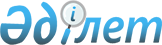 О внесении изменений в постановления Правительства Республики Казахстан от 12 апреля 1999 года N 405 и от 27 мая 1999 года N 659Постановление Правительства Республики Казахстан от 21 июля 2005 года N 757

     Правительство Республики Казахстан ПОСТАНОВЛЯЕТ: 

     1. Внести в некоторые решения Правительства Республики Казахстан следующие изменения: 

     1) в постановление Правительства Республики Казахстан от 12 апреля 1999 года N 405 "О видах государственной собственности на государственные пакеты акций и государственные доли участия в организациях" (САПП Республики Казахстан, 1999 г., N 13, ст. 124): 

     в приложении 2 к указанному постановлению: 

     в разделе "Кызылординская область": 

     строку, порядковый номер 218-2, исключить; 

     2) в постановление Правительства Республики Казахстан от 27 мая 1999 года N 659 "О передаче прав по владению и пользованию государственными пакетами акций и государственными долями в организациях, находящихся в республиканской собственности": 

     в приложении к указанному постановлению: 

     в разделе "Комитету по делам строительства и жилищно-коммунального хозяйства Министерства индустрии и торговли Республики Казахстан": 

     строку, порядковый номер 264-2, исключить. 

     2. Настоящее постановление вводится действие со дня подписания.      Премьер-Министр 

     Республики Казахстан 
					© 2012. РГП на ПХВ «Институт законодательства и правовой информации Республики Казахстан» Министерства юстиции Республики Казахстан
				